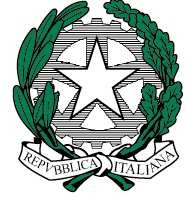 ISTITUTO COMPRENSIVO DI BASIGLIO20080 BASIGLIO (MI) – Piazza Leonardo da Vinci Cod. Fisc. 97033930153 – Cod. Mecc. MIIC88400G (02) 90753109 – 90754391 -  (02) 90751491PEO: miic88400g@istruzione.it  PEC: miic88400g@pec.istruzione.itsito della scuola: www.icbasiglio.gov.it AUTORIZZAZIONE DEGLI ESERCENTI LA RESPONSABILITA’ GENITORIALE SCUOLA PRIMARIA classi IV e VMod. U/1I sottoscritti 	 	in qualità di esercenti la responsabilità genitoriale nei confronti del proprio/a figlio/a 	frequentante la classe 		della scuola PrimariaVista	l’impossibilità di prelevare il/la figlio/a all’uscita dell’edificio scolastico; Visto	che non è possibile delegare un altro adulto(1) per tale compito;Ritenuto	di non voler iscrivere il figlio/a al servizio post-scuola;Considerato	che il/la figlio/a ha raggiunto un livello di autonomia, di consapevolezza del pericolo e di capacità di autogestione sufficiente a garantire la sicurezza;Considerato	che il rilascio dell’alunno/a avviene in luogo non pericoloso e che l’itinerario scuola/abitazione si sviluppa lungo vie a scorrimento non veloce del traffico ed è conosciuto e praticato dall’alunno/a;Nella consapevolezza che la vigilanza sui figli al di fuori dell’orario scolastico è di competenza esclusiva dei genitori;Considerato	che il/la figlio/a ha più volte effettuato il percorso;CHIEDONOche il/la figlio/a possa uscire da solo/a dai locali scolastici al termine delle lezioni per tutta la durata dell’anno scolastico per raggiungere la propria abitazione senza l’accompagnamento di adulti.La presente autorizzazione vale a partire dall’inizio delle lezioni e solleva l’istituto da qualsiasi responsabilità. La presente ha validità fino a revoca dei genitori. (2).Basiglio, …………..	Firma degli esercenti la responsabilità genitoriale------------------------------------------------------------------------------------------------------------------------I genitori che intendono far prelevare l’alunno all’uscita da scuola da persona non esercente la responsabilità genitoriale, devono consegnare alla scuola una delega scritta ad altro adulto.	La presente autorizzazione non è valida in caso di uscita anticipata prima del termine delle lezioni. Per le uscite anticipate occasionali è sempre necessaria la presenza di un genitore o di un adulto delegato allo scopo.Prot. n. 	/ 		Basiglio,  	VISTO:	il Dirigente ScolasticoDott.ssa Samantha Filizola